BASIC DETAILS07343--SACRED HEART PUBLIC SCHOOL KILIMALA KOTTAYAM KERALA
Dated : 19/10/2016 FACULTY DETAILS07343--SACRED HEART PUB SCH KILIMALA KOTTAYAM KL
Dated : 24/11/2016 STUDENT DETAILS07343--SACRED HEART PUB SCH KILIMALA KOTTAYAM KL
Dated : 21/10/2016 ACADEMIC DETAILS07343--SACRED HEART PUB SCH KILIMALA KOTTAYAM KL
Dated : 21/10/2016 INFRASTRUCTURE DETAILS07343--SACRED HEART PUB SCH KILIMALA KOTTAYAM KL
Dated : 21/10/2016 LOCATION DETAILS07343--SACRED HEART PUB SCH KILIMALA KOTTAYAM KL
Dated : 21/10/2016 OTHER VITAL INFORMATION07343--SACRED HEART PUB SCH KILIMALA KOTTAYAM KL
Dated : 24/11/2016 PHOTO OF SCHOOL07343--SACRED HEART PUB SCH KILIMALA KOTTAYAM KL 
Dated : 20/10/2016 
SCHOOL PHOTOS    GEO-TAGGED PHOTO 
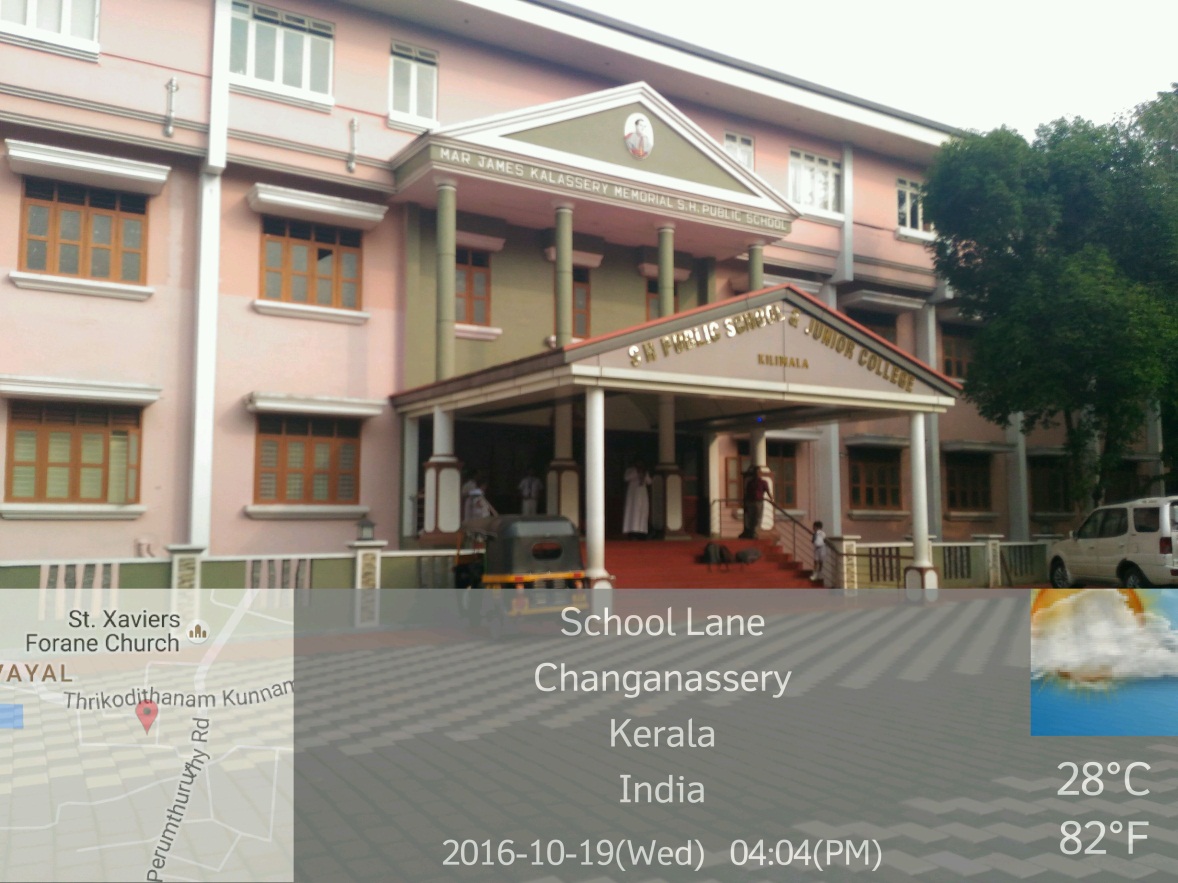 PLAYGROUND PHOTO 
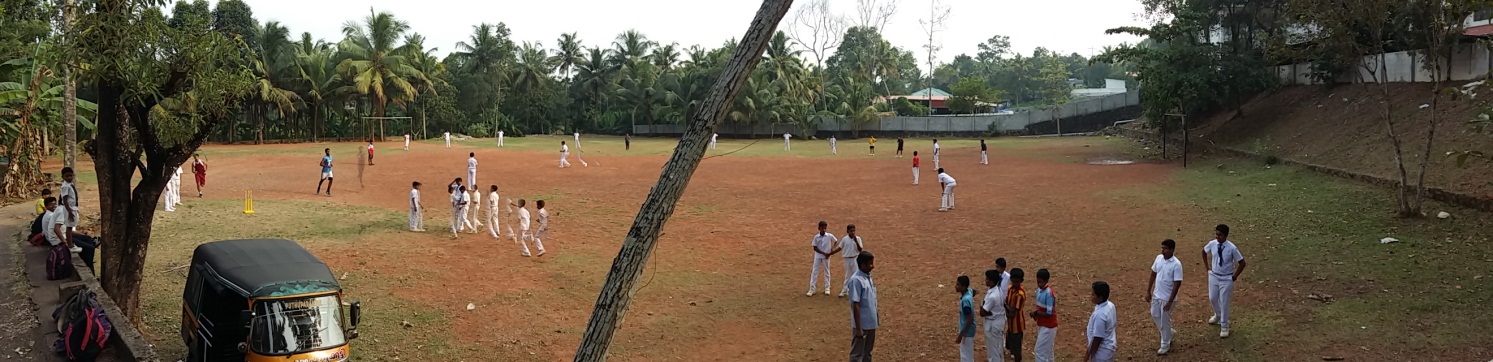 LIBRARY PHOTO 
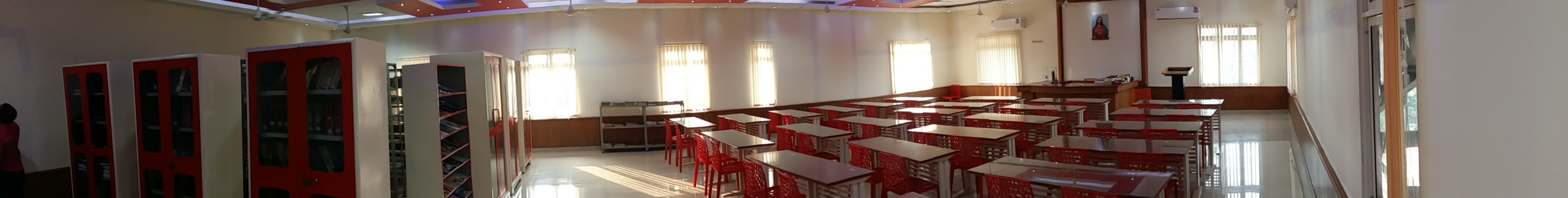 SCIENCE LAB PHOTO 
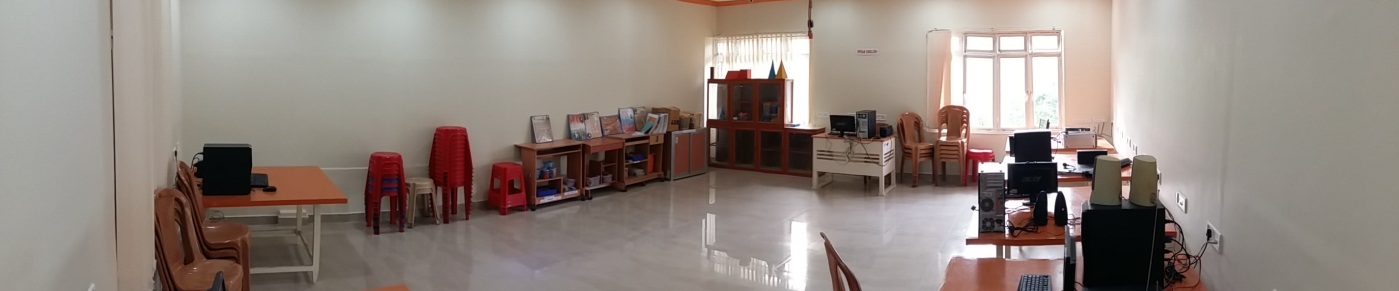 PHYSICS LAB PHOTO 
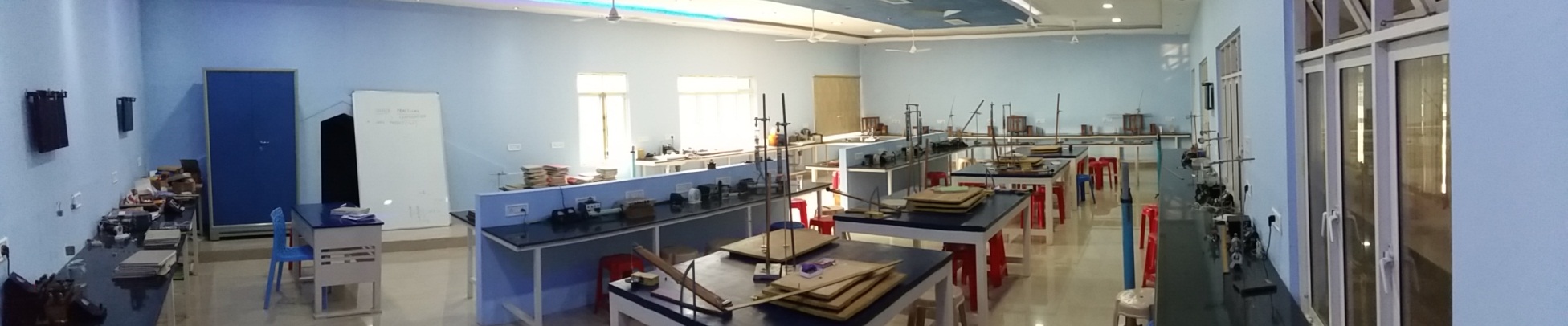 CHEMISTRY LAB PHOTO 
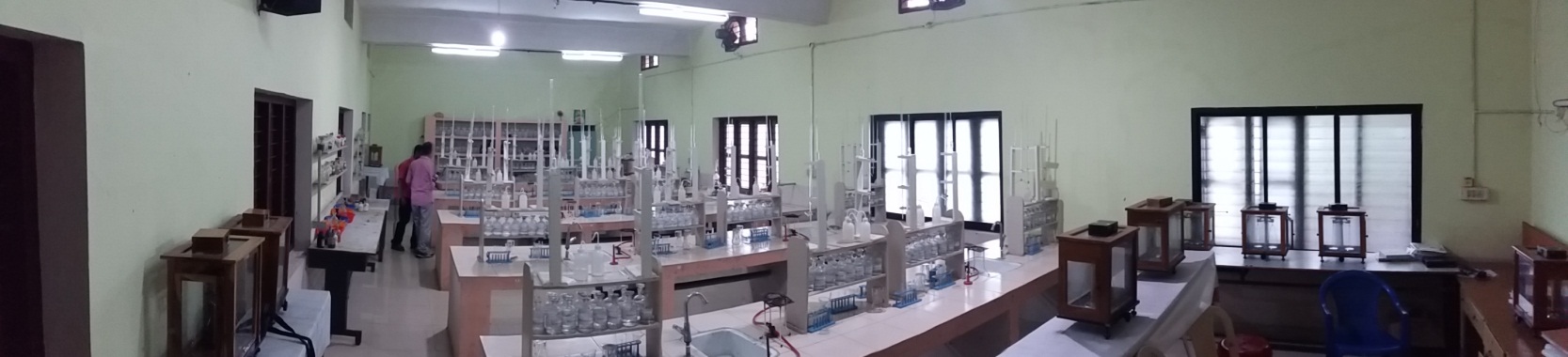 BIOLOGY LAB PHOTO 
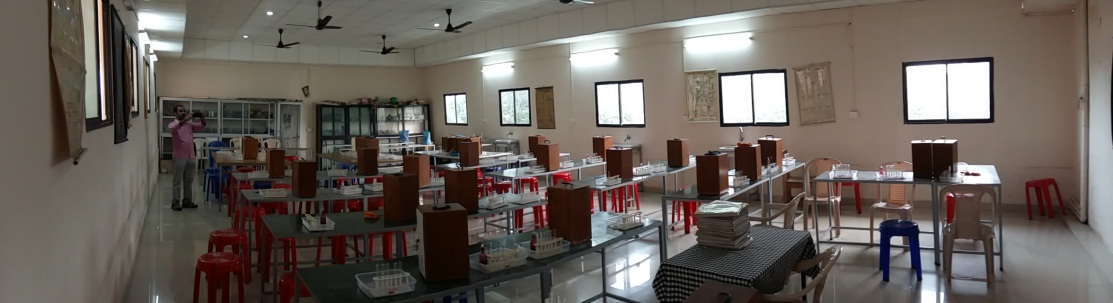 SCHOOL NAMESACRED HEART PUB SCH KILIMALA KOTTAYAM KL SCHOOL CODE07343ADDRESSSACRED HEART PUBLIC SCHOOL,KILIMALA,THRICKODITHANAM P.O,CHANGANACHERRY AFFILIATION CODE930341PRINCIPALMR SHIJU SEBASTIANPRINCIPAL'S CONTACT NUMBER9961028485 PRINCIPAL'S EMAIL IDfr.shijusebastian@gmail.comPRINCIPAL'S RETIREMENT DATE31/03/2034 SCHOOL'S CONTACT NUMBER0481-2447634 SCHOOL'S EMAIL IDprincipal@shps-kili.org SCHOOL'S WEBSITEwww.shps-kili.orgSCHOOL'S FAX NUMBER04812447634 LANDMARK NEAR SCHOOLST.XAVIER'S FORANE CHURCH THRICKODITHANAMYEAR OF ESTABLISHMENT1996AFFILIATION VALIDITY2001 TO 2017 AFFILIATION STATUSPROVISIONALNAME OF THE TRUST/SOCIETY/COMPANY REGISTERED WITHTHE ARCHDIOCESAN EDUCATIONAL AND CHARITABLE TRUST REGISTRATION DATE11/08/1997SOCIETY REGISTRATION NUMBER227/1997 REGISTRATION VALIDITY06/08/2050NOC ISSUING AUTHORITYGOVERNMENT OF KERALA NOC ISSUING DATE16/11/2000TOTAL NUMBER OF TEACHERS (ALL CLASSES)59 NUMBER OF PGTs11NUMBER OF TGTs22 NUMBER OF PRTs24NUMBER OF PETs2 OTHER NON-TEACHING STAFF5NUMBER OF MANDATORY TRAINING QUALIFIED TEACHERS8 NUMBER OF TRAININGS ATTENDED BY FACULTY SINCE LAST YEAR10CLASS TOTAL NUMBER OF SECTIONSTOTAL NUMBER OF INTAKETOTAL NUMBER OF STUDENTS1 31202 31183 31174 31195 31206 31207 31188 31199 311910 310811 310512 391SUBJECTS OFFERED FOR CLASS 10SUBJECTS OFFERED FOR CLASS 12012---MALAYALAM
041---MATHEMATICS
085---HINDI COURSE-B
086---SCIENCE
087---SOCIAL SCIENCE
101---ENGLISH COMM.
531---LITERARY AND CREATIVE SKILLS
532---SCIENCE SKILLS
541---SPORTS/INDIGENOUS SPORTS
548---GARDENING/SHRAMDAAN030---ECONOMICS
041---MATHEMATICS
042---PHYSICS
043---CHEMISTRY
044---BIOLOGY
054---BUSINESS STUDIES
055---ACCOUNTANCY
065---INFORMATICS PRAC.
083---COMPUTER SCIENCE
301---ENGLISH CORE
500---WORK EXPERIENCE
502---PHY & HEALTH EDUCA
503---GENERAL STUDIESTOTAL NUMBER OF SITES OF SCHOOL1TOTAL NUMBER OF BUILDING BLOCKS 1 TOTAL AREA OF SCHOOL IN SQUARE METRES 16187 TOTAL NUMBER OF PLAYGROUNDS2TOTAL AREA OF PLAYGROUND IN SQUARE METRES8565TOTAL NUMBER OF ROOMS 70 TOTAL NUMBER OF SMALL-SIZED ROOMS5TOTAL NUMBER OF MEDIUM-SIZED ROOMS6 TOTAL NUMBER OF LARGE-SIZED ROOMS49TOTAL NUMBER OF MALE REST ROOM1TOTAL NUMBER OF FEMALE REST ROOM1 NUMBER OF GIRLS' TOILET35 NUMBER OF BOYS' TOILET35NUMBER OF TOILETS FOR DIFFERENTLY ABLED PERSONS2 NUMBER OF WASHROOMS FOR FEMALE STAFF2NUMBER OF WASHROOMS FOR MALE STAFF2 TOTAL NUMBER OF LIBRARIES1 NUMBER OF LABORATORIES6 TOTAL NUMBER OF STUDENT CANTEENS0 TOTAL NUMBER OF STAFF CANTEENS0NUMBER OF WATER PURIFIERS/ROs3 NUMBER OF AUDITORIUMS1NUMBER OF LIFTS/ELEVATORS0 NUMBER OF DIGITAL CLASSROOMS16 DOES THE SCHOOL HAS HOSTEL FACILITYYESDOES THE SCHOOL HAS GUARDS EMPLOYED FOR SAFETY1DOES THE SCHOOL HAS FIRE EXTINGUISHERS12 DOES THE SCHOOL HAS SPRINKLERS0DOES THE SCHOOL HAS CCTV CAMERAS INSTALLED?IS THE SCHOOL EXAMINATION CENTER OF CBSE?NOTOTAL NUMBER OF COMPUTERS IN ALL COMPUTER LAB48DOES THE SCHOOL HAS WEB SERVERS 1DOES THE SCHOOL HAS A BOUNDARY WALL?YESIS YOUR SCHOOL BARRIER FREE/ HAS RAMPS?YESDOES THE SCHOOL HAS CLINIC FACILITY?YES DOES THE SCHOOL HAS A STRONG ROOM?YESDOES THE SCHOOL HAS A GYMNASIUM?NO IS YOUR SCHOOL WI-FI ENABLED?YESPROVISION OF WEB BASED LEARNING PROGRAMS?YES DOES THE SCHOOL HAS FIRE ALARMS?YESDOES THE SCHOOL HAS SPORTS FACILITY?YES DOES THE SCHOOL HAS INDOOR GAMES FACILITY?YESDOES THE SCHOOL HAS A SWIMMING POOL?NO DOES THE SCHOOL HAS DANCE/MUSIC FACILITY?YESTOTAL NUMBER OF BUSES OWNED6 TOTAL NUMBER OF BUSES HIRED0TOTAL NUMBER OF VANS/MATADORS0 TOTAL NUMBER OF DRIVERS6NUMBER OF FEMALE ATTENDANTS FOR BUS DUTYNUMBER OF ACTIVITY ROOMS3 NAME OF TRANSPORT COORDINATORFR.GEORGE VELLANICKAL TRANSPORT COORDINATOR CONTACT9447269892NEAREST NATIONALISED BANKCANARA BANK DISTANCE OF BANK FROM SCHOOL IN KM4NEAREST BUS STATIONCHANGANACHERRY DISTANCE OF BUS TERMINAL FROM SCHOOL IN KM4NEAREST RAILWAY STATIONCHANGANACHERRY DISTANCE OF RAILWAY STATION FROM SCHOOL IN KM4NEAREST AIRPORTKOCHI DISTANCE OF AIRPORT FROM SCHOOL IN KM120NEAREST HOSPITALST.RITAS HOSPITAL DISTANCE OF HOSPITAL FROM SCHOOL IN KM1NEAREST POLICE STATIONTHRICKODITHANAM DISTANCE OF POLICE STATION FROM SCHOOL IN KM1NEAREST METRO STATIONDISTANCE OF METRO FROM SCHOOL IN KM10th BOARD PASS PERCENTAGE (2014/2015/2016) 100/100/100 12th BOARD PASS PERCENTAGE (2014/2015/2016)100/100/100NAME OF WELLNESS/ACTIVITY TEACHERYES NAME OF GRIEVANCE/COMPLAINT REDRESSAL OFFICERFR GEORGE JOSEPHCONTACT NUMBER OF GRIEVANCE/COMPLAINT REDRESSAL OFFICER 9447269892 EMAIL ID OF GRIEVANCE/COMPLAINT REDRESSAL OFFICERfrgeorgevellanicakal@gmail.comNAME OF HEAD OF SEXUAL HARASSMENT COMMITTEEMR MATHEW T AND SR VIMALA CONTACT NUMBER OF HEAD OF SEXUAL HARASSMENT COMMITTEE9495913415EMAIL ID OF HEAD OF SEXUAL HARASSMENT COMMITTEEjoerosenenim@gmail.com NAME OF CONTACT PERSON IN CASE OF EMERGENCYFR SHIJU SEBASTIANCONTACT NUMBER OF CONTACT PERSON IN CASE OF EMERGENCY9961028485 EMAIL ID OF CONTACT PERSON IN CASE OF EMERGENCYfr.shijusebastian@gmail.comTOTAL NUMBER OF DOCTORS IN SCHOOL CLINIC0 TOTAL NUMBER OF NURSES IN SCHOOL CLINIC0TOTAL NUMBER OF BEDS IN SCHOOL CLINIC4 LEVEL OF INVOLVEMENT OF SCHOOL IN CBSE ACTIVITIESACTIVEDO THE TEACHERS GET PROPER GRADE LIKE PGT/TGT AS PER THE CLASSES THEY ARE ENTITLED TO TEACH?YES DO THE TEACHERS AND STAFF GET THEIR SALARY WITHIN FIRST WEEK OF THE MONTH?YESDOES THE SCHOOL HAS EPF FACILITY FOR STAFFYES EPF REGISTRATION NUMBERKRKTM20266MODE OF SALARY PAYMENTbankpayment NAME OF BANK WITH SALARY ACCOUNTCATHOLIC SYRIAN BANKARE THE SCHOOL ACCOUNTS AUDITED REGULARLY?YES PARENT TEACHERS ASSOCIATION AS PER NORMSYESACADEMIC SESSIONJUNE  TO  MARCH VACATION PERIODAPRIL  TO  MAYBEST PRACTICES OF SCHOOLBEST PRACTICES OF SCHOOLBEST PRACTICES OF SCHOOLBEST PRACTICES OF SCHOOLThe motto of our institution is Leadership,Excellence and service.The school promotes sound moral,literary and scientific education to the pupils. The motto of our institution is Leadership,Excellence and service.The school promotes sound moral,literary and scientific education to the pupils. The motto of our institution is Leadership,Excellence and service.The school promotes sound moral,literary and scientific education to the pupils. The motto of our institution is Leadership,Excellence and service.The school promotes sound moral,literary and scientific education to the pupils. 